To: 	Club Secretaries and officialsFrom the LG L&DCC Management Committee  The Minutes of the Annual General Meeting 2019In accordance with the Constitution of the L&DCC Item 7 due notice had been given that the Annual General Meeting was to take place on: Tuesday 15th January 2019 at Bootle Cricket Club at 7.30pm.If you, as recipient of this e-mail, are not the club secretary, please ensure that these minutes are passed on to the appropriate person / personsLG L&DCC AGM 2019: AgendaThe ordinary business of this AGM will consist of:1. Welcome and Roll-Call of Member Clubs;2. Obituaries; - attached.3. Minutes of General Meetings in 2018;4. Matters Arising;5. Presentation of the Annual Reports by the Chairman; - attached 6. Election of Officers and sub-Committee Members for the ensuing year; - attached7. Appointment of Honorary Auditor and Honorary Legal Advisor;8. Hon Treasurer’s Report plus Audited Accounts -attached9. Determination of the subscription for the ensuing year 2019; -attached10. Business of which due notice has been given; - attached  11. M.C.U.A.12. Notices13. Closure of meetingChris Weston	 Hon Sec LG L&DCLG L&DCC AGM 2019: Detailed AgendaAgenda Item 1WELCOME by the ChairThe meeting was called to order at 7.30 pm precisely by the Chairman John Williams (JW), he formally welcomed club representatives to their AGM. The Chair drew attention to the Management Committee notification AGM 2019 Notification 3. On Page 13 of the agenda of the promotion of Norley Hall CC as a Full Member Club by the LG L&DCC after full and due process of promotion from the Southport and District Amateur Cricket League, the LG-L&DCC Feeder League.  There was a round of applause.The Chair noted the need for immediate consideration by this meeting  of two Proposals by Management Committee before the Roll Calls of AGM 2019 could take place i.e. of AGM 2019 Proposals 1 and 2. Pages 12 and 13Proposal 1 The modification to the Category of Associate Membership of the LG-L&DCC to include Liverpool Competition-Southport District- Junior Cricket Leagues clubs was introduced by the Chair and considered.A vote was necessary; For: 		OverwhelmingAgainst: 		0Abstentions: 	0Proposal  		CARRIEDProposal 2 The meeting moved on to the proposal of the acceptance of Mawdesley and  Skelmersdale CCs as Associate Member Clubs by the LG L&DCC being clubs now within the Liverpool Competition-Southport District-Junior Cricket Leagues was also considered by the meeting.A second vote was necessary; For: 		OverwhelmingAgainst: 		0Abstentions: 	0Proposal 		CARRIEDThe Chair thanked the meeting, this cleared the way for the roll calls and called on the Hon Sec Chris Weston (CW) to call the rolls.ROLL-CALL OF MEMBER CLUBS;The Hon Sec asked that mobiles be switched to silent or off and then called the roll. One Full Member and four Associate Member clubs were missing.As usual the roll would be checked at the end of the meeting. Date: Tuesday 15th January 2019		Venue:  Bootle Cricket ClubLG L&DCCAgenda Item 2The Chair handed over to the Hon Sec asking him to read the names of those we had lost this year and would be grateful if we could then all stand for a moment’s reflection.The Hon Sec observed that, sadly, the original list as published of those we had lost had needed to be added to and repeated that if there were any further omissions from this list, they be notified to the Hon Sec. LG L&DCC OBITUARIES SEASON 2017/2018Agenda Item 3MINUTES:	See viaMinutes of the AGM Jan 2018; http://www.lpoolcomp.co.uk/uploaded_files/documents/AGM_Minutes_AGM_2018_.docx Minutes of the pre-season SGM April 2018;http://www.lpoolcomp.co.uk/uploaded_files/documents/Minutes__Pre_Season_Meeting_3rd_April__2018.docx Minutes of the End of Season SGM Oct 2018;http://www.lpoolcomp.co.uk/uploaded_files/documents/Minutes__EoS_16_10_18_.docx Minutes of the SGM and 3rd XI end of season meeting Nov 2018.http://www.lpoolcomp.co.uk/uploaded_files/documents/00_Minutes_2018_Management_Structure_SGM_3rd_XI_EoS_.docx The Chair asked the Hon Sec to assist with the formal process necessary here.CW referred the meeting to these four sets of minutes; they had all been posted on the website. A few hard copies were also available at this meeting. Were these minutes to be formally accepted? There were no objections.A vote was necessary; the Chair suggested that they be taken en bloc, again there were no objections.For: 		OverwhelmingAgainst: 	0Abstentions: 	0Proposal	CARRIEDAgenda Item 4. MATTERS ARISING;There were no matters arising, the meeting moved on.Agenda Item 5. PRESENTATION OF THE ANNUAL REPORTSThe Chair referred to all four reports; as these had been published with the papers to the meeting and on the website he did not intend to read them out. Officials may or may not add to their reports and club representatives would have the opportunity to ask questions of the officials on each report separately as the meeting wished. The Chair would then call for a bloc vote to cover all four reports. There were no additional reports from officials and no questions from the floor. 5.1 PRESIDENT’S REPORT - 20182018 was already destined to be a unique year with two finals for the Ray Digman Trophy, our senior knock-out competition.  But who could have forecast the terrible April weather, the complete cancellation of the first week’s programme and the ensuing chaos with so many cup matches being transferred to Sundays.  Let us hope we can avoid this in 2019.We had quite an increase in conceded matches mainly at 3rd  XI, especially during school examination and summer holiday periods. However, at the 3rd XI SGM, some clubs were not prepared to have breaks in the fixture lists during these periods when clubs struggle for players.  I hope their decision is respected by all teams and that many more matches are played.2018 saw the highest level of fines ever, £8,250, and it is a matter of regret to me that only half of all clubs bothered to ask for a list of their fineable offences.  Failures in reporting and checking results led to over £3,500 of these fines, this is more than 700 individual omissions.  However, this money is returned to clubs in many ways, such as subsidising the Player Development Programme and representative matches at all levels so it’s good news for some.Whatever administrative failings clubs might have, playing standards in our league continue to be amongst the best in the country.  Congratulations to all those winning trophies and promotion and especially those of our clubs playing in National and County knock-out competitions, especially Northern and Ormskirk who again reached the latter stages of both.  Our three Welsh clubs came top of their respective division’s Spirit of Cricket marks as scored by the umpires – congratulations to Colwyn Bay, Prestatyn and Northop Hall.I can’t thank enough all the officials of our league who continue to work tirelessly on your behalf.We were delighted that our major sponsors, Liverpool Gin, in the second year of a three-year deal, as well as our other sponsor Icon Sports, continued to support us.  This is greatly appreciated and is invaluable to the running of our league.Skelmersdale CC regrettably found themselves unable to field two teams each week and will join S&DCL in 2019.  We are pleased to welcome Norley Hall CC as a full Member Club in their place. We continue to have an excellent relationship with the S&DACL. Our joint venture of a dual registration system in 2018 with S&DCL worked very well, helping clubs in both leagues to fulfil fixtures.Our Chairman has again worked tirelessly throughout 2018 organising the several representative teams some of which have achieved great success, which I’m sure he will elaborate on in his report. 2019 will be my eleventh year as your President and I hope I can continue to serve in various capacities.  The workload never seems to reduce but your Management Committee is looking forward to the support from many volunteers who will join the expanded management structure.Finally, I wish all clubs, officials and players a most enjoyable season in 2019.Eric HadfieldPresident LG L&DCC5.2 CHAIR’S REPORT AND REMARKS SEASON 2018	Having pre-read the Secretary’s report (Chris is always the first one to finish) I can simply say that if you have read it – read it again. It is a perfect summary of the activities that underpin the sound running and governance of the Comp and recognises those individuals that work hard to do so. I would only wish to add my thanks to all of the Management Committee, Assistant Result Secretaries, umpires and other officials for everything they do. We are lucky to have them.So, to the cricket. After a tight first half, Northern pulled clear to win the Premier League and flew the flag for the Comp on the national stage. Southport and Birkdale’s careful planning and determination paid off with an immediate return to the top flight where they will be joined by Orrell, a club clearly delighted at the prospect of their first year in the Premiership. Old Xaverians, a club that has gone from strength to strength, both on and off the field in recent years, progress to Division 1 as Division 2 champions, accompanied by another club on the up, Northop Hall. Bootle won the Ray Digman and the Echo, Liverpool won the Ray Tyler and Ormskirk won the ECB T20 group. Sadly, Skelmersdale’s troubles led to automatic relegation to the Southport and District League, although their youngsters will happily play in our Junior League. We welcome Norley Hall promoted into the Comp, continuing the true meaning and operation of the ECB’s feeder league system.  None of these teams could operate without second and third elevens and it is appropriate to congratulate the successful teams in 2018. Ormskirk 2 won the 2nd X1 Premier title with Liverpool 2 and Sutton 2 winning their respective divisions. Saturday league honours went to Ormskirk 3 in the Premier and Wallasey 3 in Division 1. The newly regionalised Sunday 3rd divisions saw Leigh, Orrell, Formby and South Liverpool winning through to the Championship play-off won by Formby 3s.  The cup winners were Sefton Park 2, Old Xaverians 2, Ormskirk 2, and Ormskirk 3 (x 2).   2019 sees our new Management Structure introduced and it is heartening to see a good number of individuals coming forward to take up positions on the new sub committees. It is vital for the long-term functioning of the Competition that new and yes, younger, people come forward and take part in the running of the League.Finally, the League continues to provide a platform for some of the County’s best to play their domestic cricket and for our own players to test themselves at the highest level. I make special mention though of just some of our League’s youngsters progressing on County Pathways starting with Ormskirk’s George Lavelle. His signing of a full contract with Lancashire at age 18 is testimony and a reward for him, his club and his family. Alder’s Liam Naylor gained U17 representative honours with Scotland and Rainford’s Finlo Smith is now a member of the Lancashire Academy. Huzaifa Zubair (Sefton Park) Alec McLoughlin (Hightown St Mary’s), Ben Walkden and Matthew Hurst (both Newton Le Willows) have all been selected for the Lancashire Emerging Player Programme (EPP) with Sebastian Botes (New Brighton) a member of the Cheshire EPP. 13-year-old Louis Disley (Sefton Park) in his first county season, has been selected to tour Mumbai with the County Age Group squad.  Congratulations to Wavertree for their outstanding work with Visually Impaired Cricket and, although this side of the M6 has had a slow start with Women’s and Girls Cricket, things are looking up now with the appointment of our own Women’s and Girls Cricket Officer and some excellent work in the clubs. The Comp is proud of Natalie Brown (Sutton), Rachel Dickinson (Burscough) and Ellie Threlkeld (Rainford) with what they have achieved with the Lancashire Women’s Team.    John WilliamsChairman Liverpool Gin Liverpool Competition.5.3 HON. SECRETARY'S REPORT 2018Looking over my report to last year’s AGM I had obviously not then thought it at all likely, but 2018 surpassed the load on Management Committee by some margin. This led to a unique End of Season meeting in October and to a specially convened  SGM in November at which the L&DCC clubs agreed with Management Committee’s detailed proposals for a root and branch re-think on L&DCC governance. The changes made at that meeting are reflected in the papers to AGM 2019 and will resonate in the pattern of  the meetings of the Management Committee and the six sub-Committees. These changes are the first major ones to our structures for decades. It is our hope that we shall be able to “hit the ground running in 2019” and run these new systems so that the changes will spread the load and make the running of the L&DCC less of a full-time job for a small number of individuals. We welcome the influx of so many fresh minds and new people into positions of responsibility.I particularly thank the many people who continue to be so helpful to me personally and am very mindful that we  must not take good-will for granted, the L&DCC runs on it. As part of that I am sorry - but pleased for him personally - to see Alan Bristow retiring after a long, highly decorated career in cricket administration going back decades  and wish him many happy hours on the boundary away from spreadsheets and audited accounts! He helped save the Comp in its hour of need and I will always respect him for what he did. I also thank our indefatigable Disciplinary sub-Committee, our Legal Advisor and our Sponsors for quietly making it possible for the L&DCC to run smoothly in an un-noticed way.At AGM 2018 we decided not to use a deduction of points rather than impose a fine for transgressions, we rearranged Sunday League cricket into four small fully regional structures NW/NE/SW/SE and we revisited that concept in great detail at the November SGM. We were particularly grateful to the MCUA for their in-depth preparation meetings given as support for the implementation of the new MCC Laws of Cricket.In the Pre-Season SGM 2018 we tidied up the 2nd and 3rd XI T20s Regulations post AGM 2018 but little did we know how much the uniquely heavy rain would disrupt the start of our season and the consequences of the cascade (pun intended) of re-arranged games that flowed from that. Management Committee has kept its promise to clubs to revisit 2nd and 3rd XI start times on a Saturday at this AGM and has also listened to and acted on the feedback from clubs on the thorny issue of player eligibility in the 2nd and 3rd XIs. This AGM contains detailed proposals to make league and cup eligibilities identical in 2019.We tried and failed to change the format of the Annual Dinner which very much remains work in progress. We congratulated all our winners at the October End of Season SGM and were particularly pleased with the way that the newly introduced  concept of a Dual Registration scheme with our Feeder League the Southport & District Amateur Cricket League had worked in 2018.This AGM gives the opportunity for clubs to extend this scheme.I say again that, as is usual, it is not proposed to duplicate here most of the issues that would normally be covered in the Hon. Secretary’s report as these continue to be reported to clubs on a monthly basis in the ‘summary of minutes’ via the website, the workings of the M/C and the Cricket Committee remain there for all to see, as is the contribution of all the clubs at the various meetings through http://www.lpoolcomp.co.uk/admin_docs.php?id=14 and also http://www.lpoolcomp.co.uk/admin_docs.php?id=11The L&DCC continues to demonstrate recreational cricket of the highest possible standards coupled with widely admired levels of participation and I wish 40WL30 a personal and seasonal Bah-Humbug!Chris Weston Hon Sec LG L&DCC5.4 CLUB AND GROUND CHAIR'S REPORT 2018As part of its commitment to maintaining ECB Premier League status, the L&DCC is required to fulfil an annual programme of site visits to ensure that club and ground facilities are being maintained in accordance with the standards that the ECB require.In order to fulfil this commitment, the L&DCC appoints a Chair of Club & Ground and it is his duty to inspect selected grounds on a seasonal basis. All clubs receive a visit on at least a bi-annual basis.With the invaluable support, guidance, advice and experience of Eric Hadfield, the following grounds were visited in 2018:Ainsdale, Caldy, Colwyn Bay, Fleetwood Hesketh, Highfield, New Brighton, Newton Le Willows, Rainford, Southport Trinity, Sutton and Wallasey.The most refreshing and objective fact that can be extracted from the 2018 data is that each ground achieved a higher score that it did on its former visit.  All completed reports are available for scrutiny on the L&DCC Website. http://www.lpoolcomp.co.uk/cg_rules.php?id=2 As can be seen from the above list, the 2018 schedule covered a wide range of clubs which incorporated all 3 division of the Premier League.Whilst cricket faces many challenges in the form of additional bureaucratic requirements and questionable player behaviour, the Club & Ground Site visits remind me of the values that we hold dear to our heart in supporting our sport. 	Without exception, whether it be that I had visited an outstanding Premier League Club, or a club that had faced adversity during the 2017/18 winter, the hospitality, cooperation and commitment to enhancing standards at all of these clubs was nothing short of overwhelming.Due to the commitment, passion and faith of a handful of individuals who no longer  bowl a ball or swing a bat, the standards that are being evinced across the L&DCC are nothing short of outstanding and are an absolute to credit to everyone that is involved.J S HathawayLG L&DCC – Club & Ground Chair5.4 DISCIPLINARY CHAIR'S REPORT 2018 	My penultimate year after over a decade in post has been a mixed one.Internationally it could not have been worse with Australia’s “Sandpapergate” and England’s “Bristolgate” but, encouragingly, the severe and deserved penalties dished out to Messrs Hughes, Warner, Bancroft, Stokes and Hales may have the beneficial effect of toning down Australia’s abrasive on-field behaviour and reminding cricketers generally of their moral status to the public at large.We shall see after next year’s Ashes.Locally the L&DCC remains one of the better-behaved leagues with few of the incidents depicted in the papers such as that between batsman and fielder in a game at St Asaph, wrestling on the pitch!Yet there is no room for complacency. Clubs and players seem to have learnt to respect the disciplinary process generally and Appeals have been few, but two individual cases have shown that there still exists the mentality to abuse both umpires and opponents. This year’s statistics show a worrying increase in umpire abuse and this will not be tolerated.Players must remember that, without umpires, the game cannot function. The L&DCC is well served by the members of the MCUA and all clubs must realise that.If a lifetime in cricket has taught me one thing, it is that respect for opponents and umpires on-field leads to a lifetime of friendship off it.Richard McCullaghChairman Disciplinary Committee LG L&DCCThere no questions and the Chair moved the meeting on to a vote of acceptance of the four reports as promised earlier, en bloc. There were no objections.For: 		OverwhelmingAgainst: 	0Abstentions: 	0Proposal	CARRIEDAgenda Item 6PROPOSALS FOR OFFICIALS OF THE LIVERPOOL AND DISTRICT CRICKET COMPETITION MANAGEMENT COMMITTEEThe Chair repeated his thanks to everyone for coming and took this opportunity to recognise and welcome the Disciplinary sub-Committee Chair Richard McCullagh and Hughie Evans Chair of the MCUA, to this meeting. He then ran though the members of the M/C, introducing them all to the meeting. John Rotheram’s role was now changing, the post of Cricket Chairman had been discontinued in the governance changes already voted into the LG-L&DCC Constitution at the SGM called for this purpose on 6th November 2018The Chair moved the meeting on to the election of Officials Agenda items 6 and 7. He proposed to take these elections in five separate blocs, taking the elections required for the Main Committee first. There were no objections to this from the floor.Basically, these officials ran the LG-L&DCC on behalf of the clubs. Most organisations these days had “Mission Statements”, it was very much the thing to do, ours was very simple and it said,  “Delivering Quality Cricket in a Quality Environment” and “quality” applied to everything we did.Main Committee1. President:   Mr E Hadfield who enters the second year of a three-year appointment.		Under the terms of the Constitution 4.1.4 this post is already filled and shall not be subject to a vote until AGM 2021.2. Chairman: 							Mr J Williams who enters the second year of a two-year appointment.	Under the terms of the Constitution 4.1.4 this post is already filled and shall not be subject to a vote until AGM 2020.The Chair made clear the Constitutional position in respect of these elections. The role of President was for a 3-year appointment, EH had two more years to serve.The role of Chair was for a 2-year appointment, he, JW, had one more year to serve.There would be no elections for these two posts, numbered on the agenda as 1 and 2.3. Hon Secretary:Mr R.C. Weston, who has declared his willingness to serve			L&DCC Management Committee Nomination.4. Hon Treasurer:						 Mr P. Fleetwood , who has declared his willingness to serve		L&DCC Management Committee Nomination.5. Club and Ground Facilities Chairman 	Mr J. Hathaway who has declared his willingness to serve			L&DCC Management Committee Nomination6. First and Second XI Fixtures Secretary; 			Mr R. Durand     who has declared his willingness to serve 		L&DCC Management Committee Nomination.The remaining Management Committee roles were for 1-year appointments.The Chair noted that Rob Durand was not only the Fixtures Secretary he was also the Registration Secretary, two vital and demanding roles.The Chair moved the meeting on to the first of the five bloc votes on nominations, numbers 3 to 6 inclusive. There were no objections.For: 		OverwhelmingAgainst: 	0Abstentions: 	0Proposal	CARRIEDCW, PF, JH and RD were duly elected.Vice Presidents of the L&DCCNominated under Clause 4.3 of the L&DCC Constitution7. Mr A Bristow	    who has declared his willingness to serve			L&DCC Management Committee Nomination.8. Mr R. Rigby 	    who has declared his willingness to serve			L&DCC Management Committee Nomination.9. Mr J. Rotheram who has declared his willingness to serve			L&DCC Management Committee Nomination. The Chair moved the meeting on for the meeting to consider the election of three more Vice Presidents of the LG-L&DCC, this type of election had not taken place in the LG-L&DCC for some time. This had been a very pleasurable task for this M/C.These three long-serving members of the Comp richly deserved our recognition. The three of them would be introduced by way of a brief summary of what they had done during the many years that they had served local cricket.The Chair introduced John Rotheram. JR had been in club cricket all his life and began his career at Whitefield CC, then moving to Wavertree CC becoming their Secretary. He later moved house to live in Rainhill and joined Rainhill CC where he has stayed to this day. He has been their Chair, Treasurer and Secretary, he was still in post as their Chair. He had served the Merseyside Cricket Competition – the league in which Rainhill CC then played as their Chair and Treasurer for many years and also served on the Merseyside Youth Cricket League Management Committee at the same time. In the early 2000’s he was one of the driving forces behind the Merseyside Cricket Competition - in conjunction with the Southport & District Amateur Cricket League - joining as “The Alliance Cricket Competition” - to become the Feeder League to the L&DCC. He joined the L&DCC Management Committee in 2008 as Cricket Chair, a post he still held today. We are very grateful to him, he has given us all lots.There was a round of applause.The Hon Sec introduced Ray Rigby, it was an honour and a privilege to be able to do this for him, we sometimes forgot that committee people had also played a lot of proper cricket. RR began playing at Heysham CC in the Cumbria League at age 15 bowling medium pace “outers”. He also played at this time as a Police Cadet for the Local Police Divisional side . At the age of 19 he “joined the bobbies” from the police cadets and was posted to Droylsden in Manchester; he played for East Droylsden CC in the High Peak League and must have played against Eric H. He got married and moved to the Traffic Division in Middleton and played regularly in the Police Divisional side. He moved to Maghull in 1969 and played for Maghull CC in 1970, sometimes playing 3-4 times a week at all levels and he took over 1200 career wickets. He also skippered at all levels and later served as President and Chair of Maghull CC. In 1992 he took the then fearsome umpire’s ACU&S exam  which had 30+ written question in a 2½  hour exam and was only one to pass in “his year”. He both umpired and played for a while up to 1995 becoming a full-time umpire in 1996 for the S&D ACL for 4 years. He stood in all types of games e.g. the Village Cup and the ECB National Club KO. In 1996 Maghull joined the L&DCC and in 1998 RR followed suit and joined the MCUA, from 2001 to retirement he was appointed as a premier division umpire. In 2002 he stood in the LCB KO Final at Old Trafford, in 2004 he stood in the ECB National Club KO Final at Lords and stood in the 2009 Presidents Trophy (League Cricket Conference Competition) Final. He was a trainer of umpires from 2006 -2017 for the LCB/LCF/ECB ACO standing down in 2017. He is currently a Boundary Observer for the MCUA and the LCF ACO. He spent 13 years on various committees e.g. the L&DCC Cr Co from its re-creation right up to 2018. He is currently also the MCUA Disciplinary Officer. He has been an example for us all to follow.There was a round of applause.The Chair introduced Alan Bristow. AB had begun playing cricket at school and then played his first senior cricket for Nottingham University as an attacking opening bowler, moving on to play for Old Uffingtonians CC - his old school’s club-  and then for North Oxford CC when he moved there with his first job after university. In 1979 he moved to Southport and joined Southport Trinity CC for whom he once took 10 wickets and stepped into management with them becoming SPT’s Treasurer and later their Chair. He joined the Management Committee of the Southport & District Amateur Cricket League as their Treasurer and later became their Chair. He had a forceful presence on committees and as Treasurer scrutinised requests to release funds with legendary attention to detail. He Chaired the Alliance Cricket League as part of the Feeder League system. He joined the L&DCC M/C in 2009 as Club & Ground Chair switching to the post of Treasurer in 2012 at a very difficult time for the L&DCC and stabilised the role of Treasurer in a clear transparent way that was vital at the time. He “kept the books” for the L&DCC and our finances on the straight and level throughout his time in post. We were very grateful to him.There was a round of applause.The Chair reminded that we were all volunteers and he moved the meeting on to the second of the bloc votes i.e.  to nominations 7 to 9 inclusive. There were no objections.For: 		UnanimousAgainst: 	N/AAbstentions: 	N/AProposal	CARRIEDJR, RR and AB were duly elected. There was a final round of applause.11. Sub-Committees The Chair introduced this new section of nominations to L&DCC AGMs, one based on the unanimous vote taken at the SGM on 6th November 2018. More people were needed to help run the L&DCC, there was still room for more volunteers, but the response had been heartening. He proposed to introduce each of the sub-Committees and then to take a third bloc vote.DISCIPLINARY SUB COMMITTEE: This was to be Richard McCullagh’s last year in post , Neil Bickley  had swopped roles and was now the Secretary with Eric Hadfield as the Assistant Sec;3rd X1s SUB COMMITTEE: This group would be doing a lot of work! Eddie Shiff was the Chair, Jez Clein, David Parry, Craig Jenkins and  Steve Shuttleworth were introduced to the meeting.; CLUB AND GROUND SUB COMMITTEE: Jim Hathaway was the Chair assisted by Eric Hadfield, Esmond Howarth from Wigan and Orrell Red Triangle CCs and Alan Green from Spring View CC.JUNIOR LEAGUE SUB COMMITTEE; Neil Crew was the Chair assisted by JW and  Peter McCann, this committee was a “work in progress”.WOMEN’S AND GIRLS SUB COMMITTEE: Paul Bate (PB) was the Chair assisted by Sarah Begg and  Nick Gordon from Hightown St Mary’s. There had been real and significant progress in this area thanks to the efforts of PBCUP COMPETITIONS SUB COMMITTEE: John Rotheram was the Chair assisted by Andy Grice, Lindsay Price, John Dickinson, Neil Girvin and Jamie Doyle. This group would also be busy and doing a lot of work.There were no questions and the Chair moved the meeting on to the third of the bloc votes i.e.  to nominations 7 to 9 inclusive. There were no objections.For: 		OverwhelmingAgainst: 	0Abstentions: 	0Proposal	CARRIED12. L&DCC Chief Junior Coach	Mr A. Grice            who has declared his willingness to serve	L&DCC Management Committee Nomination.13. L&DCC Representative Team Manager 			Mr J. Williams          who has declared his willingness to serve 	L&DCC Management Committee Nomination.14. L&DCC Child Welfare Official 			Mr I. Harrison          who has declared his willingness to serve 	L&DCC Management Committee Nomination.There were no questions and the Chair moved the meeting on to the fourth of the bloc votes i.e.  to nominations 12 to 14 inclusive. There were no objections.Andy Grice was ably assisted by Steve Critchley (SC) who ran the Player Development Programme, SC was unable to run competitions in the summer owing to his commitments to the LCF.JW would continue in post as would Ian Harrison who gave his apologies, he was currently, very sensibly, out of the country, somewhere warm.For: 		OverwhelmingAgainst: 	0Abstentions: 	0Proposal	CARRIEDAgenda Item 7:APPOINTMENT OF AUDITOR;	Messrs JVSA Charted Accountants of Ormskirk	L&DCC Management Committee Nomination.(formerly Messrs Chaytor-Steele)APPOINTMENT OF HONORARY LEGAL ADVISOR;Mr T.D.N. Kenward, who has declared his willingness to serve	L&DCC Management Committee Nomination.The Chair moved the meeting on for the meeting to consider the fifth and final bloc vote. The Auditors were essential to us and our business remained with basically the same people, although the company had actually merged with another firmTim Kenward provided us with an absolutely vital back-stop when we needed proper legal advice and had been vital to us in 2018, his contribution had been brilliant.For: 		OverwhelmingAgainst: 	0Abstentions: 	0Proposal	CARRIEDAgenda Item 8 FINANCIAL REPORT YEAR TO 30 SEPTEMBER 2018.Attached to this report is the audited Balance Sheet as at 30 September 2018 from which you will see that the total assets of the League stand at £51,123, an increase of £5,506 since the same time in 2017.A surplus of just over £5,500 was made during the year, primarily the result of an increase in fines income, despite a lowering of the level of fines after the AGM last year, and our ECB grant and a reduction in the costs of representative cricket and the cost of website articles.As an ECB Premier League, we use the funding we receive from the ECB to give grants to ALL our clubs and to reward, via prize money, those clubs who are successful in both our League and Cup competitions. In addition, we continue to fund the Player Development Programme (£2,800) and the Indoor Cricket Competition (£2,000) though this will not be continued in 2019.However, it is possible that, with the restructuring that is due to take place in the funding of recreational cricket by the ECB, this funding stream may not be available in the near future. The Management Committee will keep clubs informed about this as and when more information becomes available.We continue to receive funding the second year from Liverpool Gin, and for this we are very grateful. In addition, the Player of the Month and Player of the Year awards have been funded, again for a second year, directly by Icon Sports through their own gift voucher scheme.The Management Committee recommends that the Club subscriptions for 2018/19 remain at the same level for another year.  It is expected that we will achieve a balanced budget in 2018/19 whilst still supporting the player development programme and representative cricket in all age and open age groups.Alan BristowTreasurer
Liverpool Gin L&DCCDecember 2018.The Chair moved the meeting on to the Financial Report and introduced the very last report from Alan Bristow. AB thanked the Chair and referred to his report noting that, for a change, we had had a good surplus in 2018. This was mainly owing to the level of fines this year. We had reduced the number of ways that clubs could be fined at AGM 2018 and still the fines had risen. Clubs needed to look at themselves carefully. As a premier league the L&DCC cannot deduct points for poor administration and, as the league did not want this money, it was returned to the clubs in various way e.g. via the PDP and in subsidising representative cricket, but clubs needed to get better organised and then be able to spend their own money on themselves. There had been other factors behind the surplus e.g. there had not been as many representative games played in 2018, this saved money. Two clubs he refused to name had still not paid their dues from Sept 2018. They would be fined……AB referred to the fully audited Balance Sheet as published with the AGM papers and now being projected. Birchfield Park CC asked about the Profit and Loss Account, this was also then projected in full to the meeting. There were no further questions.The ECB was considering how the funding of Premier Leagues might have to alter in the future. ECB received the bulk of their funds from Sports England, this contractual agreement was due for renewal, it was possible that the funding might drop considerably. If this happened then the money allocated to all parts of Recreational Cricket would fall too, including that to Premier Leagues.There were no further questions and the Chair moved the meeting on to a vote. A club proposer and seconder were required,Proposed 	Kevin Wilson 	Ormskirk CC 		Seconded	Dave Lee	Birkenhead Park CC	For: 		OverwhelmingAgainst: 	0Abstentions: 	0Proposal	CARRIEDAudited Accounts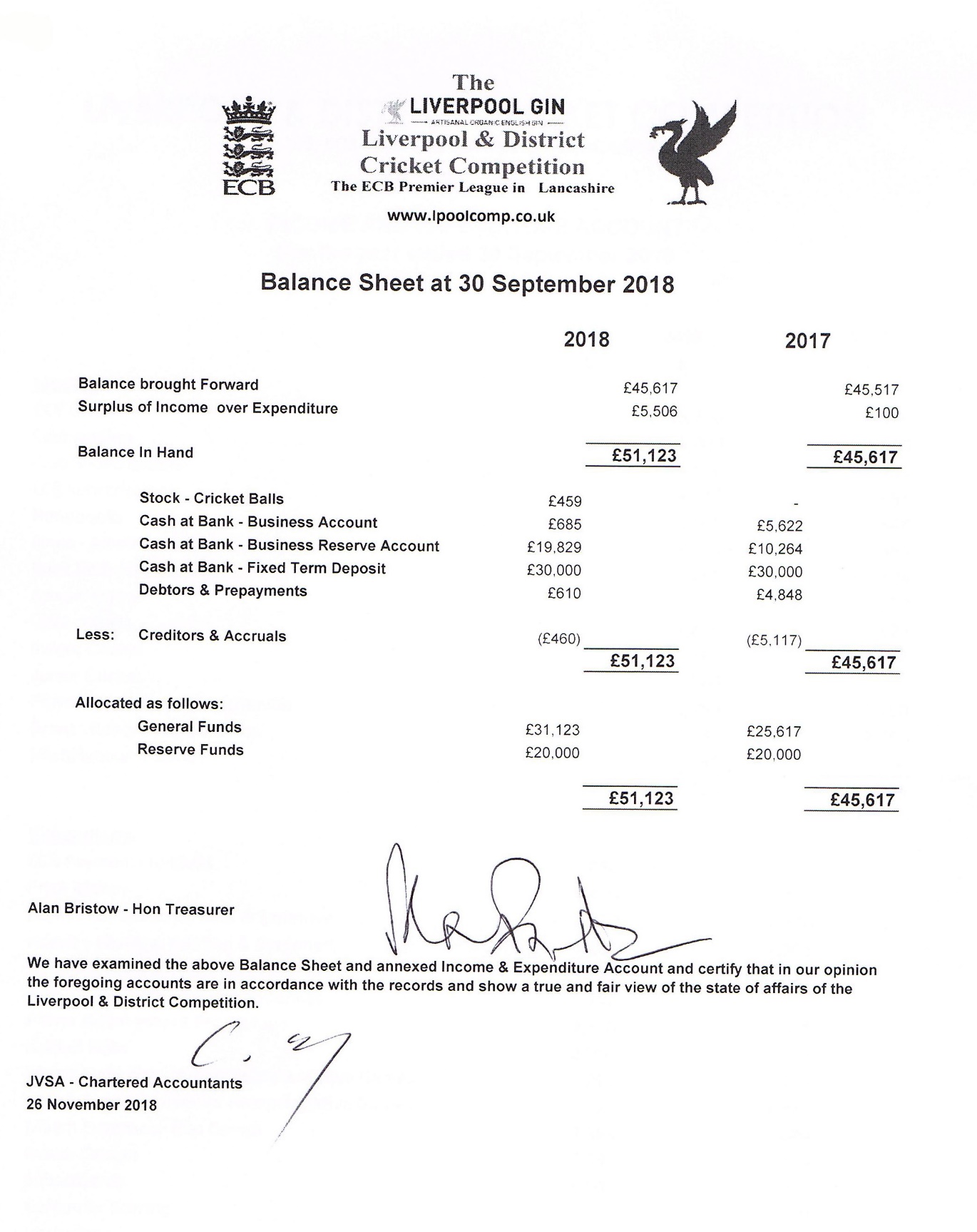 Agenda Item 9 DETERMINATION OF THE SUBSCRIPTION FOR THE ENSUING YEAR;Balance Sheet:  			see previous page			Income/Expenditure Account: 	see presentation	 LG L&DCC Subscription Fees 2019:The proposal before the meeting is that subscriptions should again remain unchanged in 2019; clubs will therefore be charged as follows:   Figures in parenthesis = 2018.Subscription              	   L&DCC Handbooks FeeFull Member Clubs:                                         £120    (120)                         £ 40       (40)      Associate Member Clubs:                                £ 60      (60)                          £ 20       (20)Alan Bristow as the 2018 Hon Treasurer proposed that subscriptions should remain the same in 2019, they had remained the same for the last eight years.There were no questions and the Chair moved the meeting on to a vote. For: 		OverwhelmingAgainst: 	0Abstentions: 	0Proposal	CARRIEDAB continued saying that it had been a pleasure to be the Hon Treas of the L&DCC, he had sometimes been abrasive and there had been differences of opinion, but he had always accepted cabinet responsibility.The Chair again thanked AB and continued by thanking  our two sponsors.Messrs Liverpool Gin were our main sponsor or, more correctly, Messrs Halewood Wines and Spirits, we were moving into the third year of our three-year deal with them. They felt that they had not gone out to our clubs as much as they would have wanted but hoped to improve this in 2019. Clubs were encouraged to speak to the Chair if they wanted to be put in touch with our sponsor more directly.ICON Sports provided our Player of the Month and Season Awards, this was worth a four-figure sum to the L&DCC. They provided excellent quality kit for our Representative Sides and were strongly recommended to all our clubs - many of whom were already using their kit.Agenda Item 10BUSINESS OF WHICH DUE NOTICE HAS BEEN GIVEN;PROPOSALS TO AGM 2019:For the convenience of all these proposals are presented as listed in a “Handbook 2018” running order.Agenda Item 11:MCUA REPORTThe Chair introduced Hughie Evans (HE) the Chair of the Merseyside Cricket Umpires Association.2018 had not been an easy year for the MCUA, we did not have enough umpires. We used 45 of our members and 8 guests in 707 Saturday appointments. 43 matches had 1 umpire, this represented around 6% of the total. We made 202 Sunday and mid-week appointments. Captains returned 1,249 umpire report cards and MCUA thanked clubs and captains for supporting MCUA. 1,400 should have been submitted, approximately 10% were therefore missing. Without these marks our best umpires cannot progress to the National Panel or stand in higher level recreational cricket matches, nor can MCUA determine its Umpire of the year Awards. MCUA is pleased to be able to support the L&DCC with the submission of match report cards. As in previous years there was a 100% return of cards from umpires.HE asked if there were any questions from representatives, there were none. The meeting enjoyed banter between HE and RR.The Chair thanked HE, the L&DCC was very grateful to the MCUA for providing all the arrangements for the provision of umpires in the L&DCC. There was sustained applause from the meeting.Agenda Item 12: NOTICES12.1 sub-COMMITTEE Meetings 2018First meetings 	Monday 21st January 2019	Bootle CC   7.00pm12.2 PLAYER DEVELOPMENT PROGRAMME 201912.3 FIXTURES 2019The fixtures for all Saturday leagues have been posted on the L&DCC website (lpoolcomp.co.uk>Admin Docs>Fixtures)The 1st XI fixtures have published on the L&DCC Play-Cricket website, the remaining Saturday league fixtures will be published there as soon as possible now that the normal start times have been agreed. The 3rd  XI fixtures are also be available.12.4 CUP ENTRIES 2019Clubs had been reminded about Cup Entries 2019 http://www.lpoolcomp.co.uk/news.php?id=3239  and needed to check the website over these if they were in doubt.  Clubs had until Friday18th January to get these entries in, the draws would take place on Monday 21st Jan at the sub-Committees meeting, RD read out a long list of clubs from whom they had not yet heard.12.4.1. The ECB T40 Royal London Club Championship 2019 Entry Form is made directly to ECB viahttps://docs.google.com/forms/d/e/1FAIpQLScFoAr9Vi5-_7iAyzZM3d9ar698QArWcpegqeA2g6ZrmFsBsw/viewform12.4.2. The National ECB T20 2019 - Premier division clubs are automatically entered but other clubs wishing to enter need to send their entries to http://hadfield369@btinternet.com or http://rob.durand@btinternet.com12.4.3. The ECB/LCB T20 U19s 2019 is also made directly to ECB and via   http://www.ecb.co.uk/U19T20 Entry into the four 1st and 2nd XI Cup Competitions is automatic (i.e. the Digman/Tyler and Chester/Tittershill competitions) and no club action is required.The following cup entries are voluntary and “club-driven” and are set out in full below. These must be completed by "close of business" on Friday 18th  January 2019.  12.4.4. The Chrysalis Cup (2nd XI T20 KO)  entries to hadfield369@btinternet.com    or rob.durand@btinternet.com12.4.5. The Mike Leddy Cup (3rd XI 40 over KO)  entries to shiffnbcc56@live.co.uk   or rob.durand@btinternet.com12.4.6. The Embee Cup  (3rd XI T20 KO)  	entries to shiffnbcc56@live.co.uk   or rob.durand@btinternet.comThe draws for these competitions and the L&DCC rounds of the National ECB T20 2019 will be made on 21st January.12.5 L&DCC LEAGUE  STRUCTURE FOR 2019EH noted that the basic layout of the fixtures was available to all as a spreadsheet, this was being projected on the screen but was difficult to read, it was to be available on the website via  http://www.lpoolcomp.co.uk/uploaded_files/documents/2019_L&DCC_PROGRAMME.xls Spare dates for fixture rearrangements was clear on this document.12.6  LG-L&DCC CALENDAR 2019; PROVISIONAL DATES OF MEETINGS.2020 12.7 SUMMARY: DRAFT DATES FOR MEETINGS 2019Captains Evening Tues 26th  March 2019Pre-season  Meeting Tues 9th  April 2019 Annual Presentation Friday 11th October 2019End of Season Meeting Tues 8th October 2019End of Season 3rd XI SGM 2017 Tuesday 5th November 2019AGM 2020 Tuesday 14th January 2020Agenda Item 13:		The Chair closed with some remarks to the meeting, he reminded everyone that our mission was simply “To provide Quality Cricket in a Quality Environment”.There had been lots going on between leagues in Lancashire, at times some had been barely able to speak to each other but increasingly leagues in Lancashire were not doing things in complete isolation and many, including the L&DCC, were trying to work together more closely through the LCF. ECB likes premier leagues but may not be able to fund them in the same way in the future if Sport England decides to reduce their subsidy to recreational cricket - much as they had already done with other sports. The L&DCC had moved on and was seen as a very solid stable league and we were keeping going. At the moment we were not going to try to expand. We had had several applications from Lancashire and Cheshire clubs but had made clear to all that we were “full”, we wanted to stay as we were with a 3x12 format of 36 full member clubs. Why were we stable? It was the wish of us all, the L&DCC was ours, it belonged to us all.The Chair again thanked representatives for their attendance.FINAL CHECK ROLL CALLThe Hon Sec checked and updated the roll call.CLOSURE OF MEETINGThe Chair closed the meeting at 9.27pm and wished everyone a safe journey home.The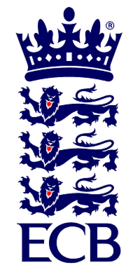 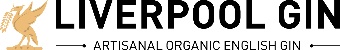 Liverpool & District Cricket CompetitionThe ECB Premier League in   Lancashirewww.lpoolcomp.co.uk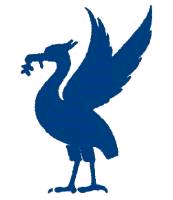 FULL MEMBERCRICKET CLUB:Present/ absentASSOCIATE MEMBERCRICKET CLUB:Present/ absent1AINSDALE BIRCHFIELD PARK2ALDERGOODLASS3BIRKENHEAD PARKMAWDESLEY4BOOTLEMERSEYSIDE CULTURAL AND CRICKET 5BURSCOUGHPRESCOT & ODYSSEY6CALDYSKELMERSDALE7COLWYN BAYSOUTH LIVERPOOL8FLEETWOOD HESKETH9FORMBY10HIGHFIELD11HIGHTOWN ST MARYS12LEIGH13LIVERPOOL14LYTHAM15MAGHULL16NEW BRIGHTON17NEWTON le WILLOWS18NORLEY HALL19NORTHERN20NORTHOP HALL21OLD XAVERIANS22ORMSKIRK23ORRELL RED TRIANGLE24PARKFIELD LISCARD25PRESTATYN26RAINFORD27RAINHILL28ST. HELENS TOWN29SEFTON PARK30SOUTHPORT AND BIRKDALE 31SOUTHPORT TRINITY32SPRING VIEW33SUTTON34WALLASEY35WAVERTREE36WIGANAtherton, David J.Alder CC;Bailey, PeterSouthport and Birkdale CC;Brookes, BobNew Brighton CC;Cash, Roger MaddockChester Boughton Hall CC ;Evans, Philip D.Chester Boughton HallGaskell, EileenHighfield CC;Halsall, HelenFleetwood Hesketh CC;Houlton, Gerard (Gerry)Lancashire CCC;  St Helens Recs CC;Jackson, ColinNew Brighton CC;Kiley, DesCaldy CC;Liptrot, Val Maghull CC;Lloyd, William MeurigColwyn Bay CC;Looker, DannySouthport Trinity CC;Mackenzie, BillNew Brighton Cricket and Bowling Club;McKeown, Philip CharlesHuyton CC;  Wallasey CC;Miller, VeraMaghull CC;Nelson, WalterLiverpool CC;  MCUA;Reynolds, KathyOld Xaverians CC;Spence, JeffIrby CC;Watkins, JennyNew Brighton CC;Weston, DerekLiverpool CC;SUB COMMITTEECHAIRMEMBERSDISCIPLINARYSUB COMMITTEERichard McCullaghNeil Bickley  Secretary;Eric Hadfield Assistant Sec;3RD X1sSUB COMMITTEEEddie ShiffJez Clein; David Parry; Craig Jenkins; Steve Shuttleworth; CLUB AND GROUNDSUB COMMITTEEJim HathawayEric Hadfield; Esmond Howarth; Alan Green;JUNIOR LEAGUESUB COMMITTEENeil Crew Peter McCann; John Williams;WOMEN’S AND GIRLSSUB COMMITTEEPaul BateSarah Begg; Nick Gordon;CUP COMPETITIONSSUB COMMITTEEJohn RotheramAndy Grice; Lindsay Price; John Dickinson; Neil Girvin; Jamie Doyle;Proposal NumberIntroductionIntroductionProposalPROPOSALS WITHIN THE CONSTITUTION 2/3 or more of all full member clubs must vote in favour of these three proposals for them to succeed = 24 or more clubs as set out in the LG L&DCC Constitution 7.6.2 Associate Member Clubs are not eligible to vote in proposals 1 to 7PROPOSALS WITHIN THE CONSTITUTION 2/3 or more of all full member clubs must vote in favour of these three proposals for them to succeed = 24 or more clubs as set out in the LG L&DCC Constitution 7.6.2 Associate Member Clubs are not eligible to vote in proposals 1 to 7PROPOSALS WITHIN THE CONSTITUTION 2/3 or more of all full member clubs must vote in favour of these three proposals for them to succeed = 24 or more clubs as set out in the LG L&DCC Constitution 7.6.2 Associate Member Clubs are not eligible to vote in proposals 1 to 7PROPOSALS WITHIN THE CONSTITUTION 2/3 or more of all full member clubs must vote in favour of these three proposals for them to succeed = 24 or more clubs as set out in the LG L&DCC Constitution 7.6.2 Associate Member Clubs are not eligible to vote in proposals 1 to 71.Codifying Junior League Club members Properly:Constitution P37 3.3This proposal follows decisions taken at the SGM 06 /11 /2018 and properly codifies the governance of the Liverpool Competition – Southport District – Junior Cricket LeagueCodifying Junior League Club members Properly:Constitution P37 3.3This proposal follows decisions taken at the SGM 06 /11 /2018 and properly codifies the governance of the Liverpool Competition – Southport District – Junior Cricket League3.3 	Associate Club Membership will be granted to clubs elected solely to compete in a 3rd XI or an L&DCC Junior Cricket League competitionFor: 		OverwhelmingAgainst: 		0Abstentions: 	0Proposal  		CARRIED2.LC-SD-JCLConstitution P37 3.3Governance of the L&DCC Junior LeaguesNew Associate Member ClubsLC-SD-JCLConstitution P37 3.3Governance of the L&DCC Junior LeaguesNew Associate Member ClubsProposal by Management Committee of acceptance of Mawdesley and Skelmersdale CCs as Associate Member Clubs by the LG L&DCC being clubs now within the Liverpool Competition-Southport District-Junior Cricket Leagues.For: 		OverwhelmingAgainst: 		0Abstentions: 	0Proposal  		CARRIED3.NOTIFICATION and Formal Confirmation of the promotion to the Second Division of the L&DCC of a new full member club  in 2018Constitution P37 3.4.1NOTIFICATION and Formal Confirmation of the promotion to the Second Division of the L&DCC of a new full member club  in 2018Constitution P37 3.4.1Notice of  Norley Hall CC as a Full Member Club by the LG L&DCC after full and due process of promotion from the Southport and District Amateur Cricket League, the L&DCC Feeder LeagueThis was explained by the Chair and duly noted by the meeting.4.Payment of any End of Season outstanding - monies to the L&DCC Constitution P38 3.9 and P40 6.5  P42 12.1 and 12.3This brings club non-payments to the L&DCC at the beginning and the end of the season into line with each other and in the same place in the regulations for the convenience of all.Most clubs receive money from the L&DCC/ECB at the end of the season. A few clubs with big fines end up owing money and some are very slow to pay. This proposal addresses problems in 2018 and allows the accounts to be speedily audited at the end of the seasonPayment of any End of Season outstanding - monies to the L&DCC Constitution P38 3.9 and P40 6.5  P42 12.1 and 12.3This brings club non-payments to the L&DCC at the beginning and the end of the season into line with each other and in the same place in the regulations for the convenience of all.Most clubs receive money from the L&DCC/ECB at the end of the season. A few clubs with big fines end up owing money and some are very slow to pay. This proposal addresses problems in 2018 and allows the accounts to be speedily audited at the end of the seasonMove 3.9 to P40 to become a new 6.5 6.5  Each member club is responsible for the payment of an annual subscription which is automatically due by the 1st May; Member Clubs may supply an advertisement for inclusion in the annual handbook which will be inserted subject to the availability of space. Non-payment by 1st June will incur an immediate penalty of £50.00 for each month or part thereof, that the subscription remains outstanding.Add new paragraph to new 6.5“Payment of any balance monies at the end of the season is due by the 31st October. Non-payment by 30th November will incur an immediate penalty of £50.00 for each month or part thereof, that the debt remains outstanding. Such payments will continue as necessary until the start of the next season at which point regulation 6.6 will apply. ”Renumber existing 6.5 to become 6.6Renumber former clause 3.9 as 6.5 in 12.1 12.1 	In addition to any fines included above, i.e. Clauses 6.5, 3.15 & 5.4, the following fines will be levied:Delete existing clause 12.3 which is superceded by the new clause in 6.512.3 	Any fines or other outstanding monies not paid to the Honorary Treasurer by the 31st December (i.e. 3 months from the end of the Financial Year) will be doubledFor: 		OverwhelmingAgainst: 		0Abstentions: 	0Proposal  		CARRIED5.ANNUAL DINNERConstitution P38 3.14This proposal codifies the move to an Awards Ceremony rather than tying the L&DCC to  one particular type of ceremony, the option to hold a Dinner is retained.ANNUAL DINNERConstitution P38 3.14This proposal codifies the move to an Awards Ceremony rather than tying the L&DCC to  one particular type of ceremony, the option to hold a Dinner is retained.3.14	   Annual Dinner3.14.1 	Each member club will be expected to support the Annual Dinner Awards Ceremony and four places (two for associate member clubs) will be reserved. Any member club not wishing to take up its full allocation of places must advise the Annual Dinner organiser but in any event, will be liable for the full payment for three places (two for associate member clubs) and half payment for any places not used.3.14.2   If a club fails to notify the Annual Dinner  Awards Ceremony organiser of its intention not to take up some or all of its allocation of more than 4 tickets less than 72 hours before the Dinner, then that club shall be liable for all costs incurred by and liable to the L&DCC in respect of the places not taken.For: 		OverwhelmingAgainst: 		0Abstentions: 	0Proposal  		CARRIED6.NOTIFICATIONThis notification of insertion into the L&DCC Constitution follows the decisions made unanimously by full member clubs  at the SGM 06 /11 /2018 and properly inserts here the new structure in full as agreed at that meeting.The sections covering the use of a Cricket Chairman and  the Cricket Committee will be removed from L&DCC 2019 documentation and re-written in line with these changes and changed to “ to The Management Committee” or to “to the relevant Management sub-CommitteeConstitution P 39 5.1 et alNOTIFICATIONThis notification of insertion into the L&DCC Constitution follows the decisions made unanimously by full member clubs  at the SGM 06 /11 /2018 and properly inserts here the new structure in full as agreed at that meeting.The sections covering the use of a Cricket Chairman and  the Cricket Committee will be removed from L&DCC 2019 documentation and re-written in line with these changes and changed to “ to The Management Committee” or to “to the relevant Management sub-CommitteeConstitution P 39 5.1 et al……it is suitably engraved.7.Clarification in respect of the date by which  “To Be Arranged” matches must be finalised and played.Constitution P41 9.2This proposal follows the serious difficulties encountered during season 2018 when matches were not rearranged at all - or very late in the season – by which time promotion and relegation issues became a further issue.Clarification in respect of the date by which  “To Be Arranged” matches must be finalised and played.Constitution P41 9.2This proposal follows the serious difficulties encountered during season 2018 when matches were not rearranged at all - or very late in the season – by which time promotion and relegation issues became a further issue.Add to 9.2 9.2      Requests for fixture scheduling on specific dates when a club's main ground is unavailable, e.g. County matches, other sports, fund raising events etc., may be made to the Fixture Secretary.  All such requests are to be submitted before 30th  November.  Requests received after this date will not be considered (except for County matches). Every effort will be made to accommodate all requests, e.g. by scheduling 1st XI fixtures to be played away, but this cannot be guaranteed.  Corresponding 2nd XI fixtures, or any affecting 3rd XIs, which need to be rearranged will be indicated on the fixture lists as 'TBA' i.e. “To Be Arranged”. The home team is responsible for agreeing an alternative date/venue for rearranged fixtures and such agreement must be achieved before the start of the season  and notified in writing to the Management Committee. These “TBA” fixtures must then be played by the second Sunday in July of that season.  Failure to meet this deadline will result in the match being ruled “abandoned”, Playing Regulation 5.5.1 will apply and an award of “5 points each” will be made.EH noted that fixtures had not been arranged quickly enough in 2018. At this meeting, EH  had given every club a list of their fixtures and specifically the ones that needed re-arranging high lit in orange. These lists would also go on the website. Clubs needed to speak to their opposition teams now and get this rearrangement done before the season started and played by the 2nd week in July. Fixtures marked as “TBAs” needed new dates, those marked as “TBSs” simply needed an earlier start-time not a full re-arrangement.Liverpool CC queried this, it meant that some games would be played very early in the season. The Chair intervened noting that we thoroughly understood Liverpool CC’s “problem” with County matches, they should speak to M/C if they had tried to rearrange and had had major difficulties. This change was driven by needing to keep rearranged games away from the end of the season and possible manipulations over promotion and relegation – the problem in 2018.For: 		OverwhelmingAgainst: 		0Abstentions: 	0Proposal  		CARRIEDPROPOSALS WITHIN THE PLAYING REGULATIONS 2/3 or more of clubs actually voting must vote in favour of these thirteen proposals for them to succeed = 24 or more clubs as set out in 7.6.4. Associate Member Clubs may, with the permission of the meeting, also vote where the proposal affects them i.e. they may vote in proposals 9, 10, 12 through to 24 inclusive and in 27. These proposals all carry an asterisk *PROPOSALS WITHIN THE PLAYING REGULATIONS 2/3 or more of clubs actually voting must vote in favour of these thirteen proposals for them to succeed = 24 or more clubs as set out in 7.6.4. Associate Member Clubs may, with the permission of the meeting, also vote where the proposal affects them i.e. they may vote in proposals 9, 10, 12 through to 24 inclusive and in 27. These proposals all carry an asterisk *PROPOSALS WITHIN THE PLAYING REGULATIONS 2/3 or more of clubs actually voting must vote in favour of these thirteen proposals for them to succeed = 24 or more clubs as set out in 7.6.4. Associate Member Clubs may, with the permission of the meeting, also vote where the proposal affects them i.e. they may vote in proposals 9, 10, 12 through to 24 inclusive and in 27. These proposals all carry an asterisk *PROPOSALS WITHIN THE PLAYING REGULATIONS 2/3 or more of clubs actually voting must vote in favour of these thirteen proposals for them to succeed = 24 or more clubs as set out in 7.6.4. Associate Member Clubs may, with the permission of the meeting, also vote where the proposal affects them i.e. they may vote in proposals 9, 10, 12 through to 24 inclusive and in 27. These proposals all carry an asterisk *8.8.Starting times for 2nd XI DivisionsThis proposal recognises the national move towards earlier start times as shown in the annual ECB Club Survey results and the commitment given to AGM 2018.Playing RegulationP47 Revise 4.2.1 Revise  4.2.1.1 4.2.1.  2nd XI Matches will normally commence at 1.00 pm but will commence at 12.00 pm on the Saturday between the  after the 15th August for the remainder of the season.  One comment was made by New Brighton CC; they would be voting against the proposal as they felt that working patterns had changed and more players worked on Saturday mornings. There were no further comments.For: 		20Against: 		14Abstentions: 	0Proposal  		PROPOSAL FAILED9*.9*.Starting times for all 3rd  XI DivisionsThis proposal recognises the national move towards earlier start times as shown in the annual ECB Club Survey results and the commitment given to AGM 2018.Playing RegulationP47 Revise 4.2.2 Revise 4.2.1.24.2.2. 	 3rd XI Saturday and Sunday Matches will normally commence at 1.00 pm but will commence at 12.00 pm on the Saturday between the  after the 15th August for the remainder of the season.  All teams should note Clause 4.1.1.2 above regarding earlier starts.The Chair noted that the proposal in respect of Sunday 3rd XIs was withdrawn by M/C as many clubs needed to accommodate Sunday morning juniors fixture. The proposal in respect of Saturday fixtures stood.There were no comments.For: 		15Against: 		9Abstentions: 	0Proposal  		PROPOSAL FAILED10*.10*.Clarification of concession in a cup fixtureFailing to raise a team was not the reason a club recently conceded a Cup semi-final.Playing RegsP48 Amend 6.1.6Amend Clause 6.1.6 6.1.6	In a knockout fixture - a club failing to raise a team and subsequently or otherwise unable or unwilling to fulfil a fixture, will be fined £50 and may not be entered in the following season’s competition at the discretion of the Management Committee. In the event of exceptional circumstances, the decision of the Management Committee will be final.For: 		OverwhelmingAgainst: 		0Abstentions: 	0Proposal  		CARRIED11.11.Clarification in respect of player eligibility in 2s in Cups and Leagues These proposals, 11 to 20 inclusive, follow difficulties during and consultations made at the end of the season 2018 and make the player eligibility rules the same in League and Cup matches.Playing RegulationP49 7.1.4Reword 7.1.4 and 7.1.5 P49 and 507.1.4	In any 2nd XI Cup or re-arranged League match played on Sundays or Bank Holiday Mondays, only players who have played 50% or more 2nd XI (or lower) league matches for their club during their previous 11 consecutive league matches will be eligible.  This rolling period applied to a period of no more than the previous 12 months may include part of the previous season . (But see Clause 4.1.2 above for ‘locked’ fixtures).If the team which is not responsible for the rearrangement has a problem with player eligibility it should refer the matter to the Management Committee for resolution before playing the match.RD led and outlined proposals 11 to 21 in turn.For: 		OverwhelmingAgainst: 		0Abstentions: 	0Proposal  		CARRIED12*.12*.Player eligibility in 3s in Cups and LeaguesPlaying RegulationP49 7.1.57.1.5 In 3rd XI Cup or League matches played on Sundays or Bank Holiday Mondays: If the team which is not responsible for the rearrangement has a problem with player eligibility it should refer the matter to the Management Committee for resolution before playing the match.For: 		OverwhelmingAgainst: 		0Abstentions: 	0Proposal  		CARRIED13*.13*.Player eligibility in 2s and 3s in Cups and LeaguesPlaying Regulation7.1.5.1P49 7.1.5.1  Any 1st XI player, as calculated by their last 11 consecutive league matches under the countback-rule applied to a period of no more than the previous 12 months (this rolling period of time may include part of the previous season), who has not played on either or both previous two days for a 1st or 2nd XI will be eligible to play in 2nd or 3rd XI Cup or League matches subject to the batting and bowling restrictions set out in 7.1.5.4 below and the batting and bowling pattern of the player in their most recent 1st XI match; For: 		OverwhelmingAgainst: 		0Abstentions: 	0Proposal  		CARRIED14*.14*.Player eligibility in 2s and 3s in Cups and LeaguesPlaying Regulation7.1.5.2P50 7.1.5.2 any 2nd XI player as calculated by their last 11 consecutive league-matches under the countback-rule applied to a period of no more than the previous 12 months (this rolling period of time may include part of the previous season) who has not played on either or both of the previous two days for a 1st or 2nd XI will be eligible to play without restriction;For: 		OverwhelmingAgainst: 		0Abstentions: 	0Proposal  		CARRIED15*.15*.Player eligibility in 2s and 3s in Cups and LeaguesPlaying Regulation7.1.5.3P50 7.1.5.3 no more than three players who have played on either or both of the previous two days for a 1st or 2nd  XI will be eligible to play and then only if they have played 50% or more of their matches for a 2nd or 3rd XI in their previous eleven consecutive league matches applied to a period of no more than the previous 12 months (this rolling period of time may include part of the previous season); andFor: 		OverwhelmingAgainst: 		0Abstentions: 	0Proposal  		CARRIED16*.16*.Player eligibility in 2s and 3s in Cups and LeaguesPlaying Regulation7.1.5.4P50 7.1.5.4 Players under the age of 18 or over the age of 40, on 1st September the previous year, can play on both days; however, such players from a club’s 1st XI are subject to the following restrictions:For: 		OverwhelmingAgainst: 		0Abstentions: 	0Proposal  		CARRIED17*.17*.Player eligibility in 2s and 3s in Cups and LeaguesPlaying Regulation7.1.5.4P50 if they batted or were scheduled to bat in the top 5 of a 1st  XI match they shall not bat higher than number 7 in the 3rd XI match;Northop Hall CC felt that this could be exploited if a team won by 9 wickets on the day before numbers 3,4 and 5 could bat where they wished the next day. The Chair replied this was covered by Spirit of Cricket in other clauses in the regulations.For: 		OverwhelmingAgainst: 		0Abstentions: 	0Proposal  		CARRIED18*.18*.Player eligibility in 2s and 3s in Cups and LeaguesPlaying Regulation7.1.5.4P50 If they bat and score more than 50 runs, they shall be required to retire but may return on the fall of the last wicket,RD explained that this also made things a little fairer on 3rd XI players, these age defined players could still play but were again more controlled.St Helens CC asked what would happen if there were two of them? M/C replied that the regulation applied to both.Liverpool CC asked what would happen if there were five of them? It didn’t add up. To the amusement of the meeting the Chair asked if Liverpool CC really would have that many full 1st XI age group players in 2019, Jeremy Clein replied that they were having a real youth policy this season, the Chair replied that they were very welcome to contact the M/C if this problem arose!For: 		OverwhelmingAgainst: 		0Abstentions: 	0Proposal  		CARRIED19*.19*.Player eligibility in 2s and 3s in Cups and LeaguesPlaying Regulation7.1.5.4P50 Any player, irrespective of age, who has bowled 5 or more overs for a 1st XI on the preceding Saturday is not allowed to bowl. If they have bowled four or fewer overs for the 1st XI on the preceding Saturday and then subsequently bowl in the 3rd XI and take three or more wickets, they shall then be removed from the bowling attack at the end of that over.The Chair noted that M/C was aware that if the player took his third wicket with the first ball of the over, under this regulation he could go on to take wickets with balls two to six as well finishing with eight (!) wickets in all under this regulation. If they did, good luck to them!For: 		OverwhelmingAgainst: 		0Abstentions: 	0Proposal  		CARRIED20*.20*.Player eligibility in 2s and 3s in Cups and LeaguesPlaying Regulation7.1.5.4P50 The Cricket Committee Management Committee will monitor their usage in the 2nd XIs to ensure that Spirit of Cricket is not abused and the 3rd XI sub-Committee will monitor their usage in the 3rd XIs to ensure that Spirit of Cricket is not abused.For: 		OverwhelmingAgainst: 		0Abstentions: 	0Proposal  		CARRIED21*.21*.Clarification in respect of Spirit of Cricket in 2nd XI and 3rd XI matches in selections in Leagues on Saturdays towards the end of the seasonThis proposal follows difficulties during and consultations made at the end of the season 2018 in respect of players being used in lower teams to prevent relegation or to gain promotionPlaying Regulations P50 New 7.1.5.5 Add new clause 7.1.5.5 After the 31/07 the Management Committee or relevant sub-Committee will monitor selections in Saturday 2nd XIs or 3rd XIs in the light of the Spirit of Cricket (SoC) and will impose sanctions as felt to be most appropriate if, in the opinion of M/C, selections have been made that breach SoC e.g. they may reverse result or deduct points from offending clubs etc.For: 		OverwhelmingAgainst: 		0Abstentions: 	0Proposal  		CARRIED22*.22*.Provision of balls for semi-finals and finals of KOsOn several occasions in 2018 teams did not want to use the Readers Special County Imperial Crown balls provided by the league sponsor. Clause 3.1 allows for this. Clause 9.6.1 is unnecessary as it refers to Playing Regs Clause 3 which KO Regs Clause 3 already doesKO Cup Competitions P57 Amend 3.1P60 Delete 9.6.1 Amend Clause 3.13.1	Playing Regulation 3 will apply to all 40/45 over matches.  L&DCC will provide Reader Special County Imperial Crown balls for use in all red-ball KO semi-finals and finals and Tiflex pink Oxbridge Magna balls in T20 Finals. days  If both teams prefer to use Duke County International balls in red-ball finals they may use them provided they supply them both themselves.Delete Clause 9.6.1 and renumber the remainder of 9.6 Bowling9.6.1 	Playing Regulation 3 – Balls (page 9 of this Handbook) will apply to all matches.  L&DCC will provide the balls for use in all finals.For: 		OverwhelmingAgainst: 		0Abstentions: 	0Proposal  		CARRIED23*.23*.Clarification in respect of player eligibility in 1s, 2s and 3s in KO competitions This proposal follows difficulties during and consultations made at the end of the season 2018.Eligibility rules based on league match countback are now the same in Leagues and Cups and are set out once in Section 7 P 49 and P50KO Cup Competitions1s 2s and 3s P57 4.1.1 et al4.1.1 Playing Regulation 7 in respect of player eligibility will apply to all Cup and League matches except Clauses 7.1.4, 7.1.5 and 7.1.8.4.1.2	2nd XI KO – only players who 2018 in their previous 11 league matches have played more 2nd XI (or lower) than 1st XI matches for their club up to any round will be eligible for participation in the round in question.4.1.3	3rd XI KO - only players who 2018in their previous 11 league matches have played more 3rd XI than 1st XI or 2nd XI matches for their club up to any round will be eligible for participation in the round in question.4.1.4	2nd and 3rd XI KOs – in the event of a player playing for a club in two matches over a weekend at different levels only the first match will count towards knockout qualificationRenumber existing 4.1.4 and 4.1.5 For: 		OverwhelmingAgainst: 		0Abstentions: 	0Proposal  		CARRIED24*.24*.Clarification in respect of player eligibility in 2s and 3s in KO competitions This proposal follows difficulties during and consultations made at the end of the season 2018Eligibility rules are now the same in Leagues and Cups and are set out once in Section 7 P49 and P50KO Cup Competitions Chrysalis and Embee CupsP69 5.1 et alPlaying Regulation 7 in respect of player eligibility will apply to all matches 2018Players who have played more 2nd XI than 1st XI league matches for their club in the current season up to any round will be eligible to play in a 2nd XI T20 match.Any player, irrespective of age, playing in a 1st XI match on the Saturday preceding the day or evening in which the cup game takes place, shall not be eligible to play in the 3rd X1 T20 match.2018Players who have played more 3rd XI than 1st and 2nd XI league matches for their club in the current season up to any round will be eligible to play in a 3rd XI T20 match.For: 		OverwhelmingAgainst: 		0Abstentions: 	0Proposal  		CARRIED25.25.NOTIFICATIONNotifications to the Registration Secretary of changes in registration statusThis proposal addresses recent difficulties when a registered player acquires a County Cricket Club contract during the season and it being necessary for him to be re-registered as a Category 2 player.Player Registration P73 Section 5 Club Responsibilities Insert additional clause 5.75.7 Clubs must notify the Registration Secretary immediately when there is any change in Registration Category Status for a player. E.g. This could apply to a player acquiring a County Cricket Club Contract during the season and therefore Category 2 status, or to a player having changed their category status e.g. from Category 3 (Exempt) to Category 1bThis was explained by the Chair and duly noted by the meeting.26.26.Clarification in respect of the use of Category 2 Contracted playersThis proposal clarifies longstanding L&DCC practice in respect of Category 2 players acting as sub-professionals outside the L&DCC acting with the full permission of theirclub.  Player Registration P73 and P74 Reword Title of Section 6 and section 6.3.Reword Title of Section 6 to read “Seasonal Registration deadlines and Maintenance of Registration Status”.Insert  also 6.3.16.3.1 Only players whose main source of income is from the playing of cricket, including currently who are County Contracted Players registered in Category 2 but excluding overseas players i.e. those registered in Category 3 (Not Exempt), will be allowed to play for another club on a Saturday, Sunday or Bank Holiday Monday without loss of L&DCC registration status. . The club must notify the Hon Sec of the relevant details of this by email prior to the relevant fixture and re-notify again by email once the fixture has been played. No re-registration of the player is then required.The Chair asked if representatives knew why Category 3 players were not allowed to act as “sub-pros” as could the Cat 2s? Some representatives did know. It would break the terms of player Tier 5 Visas or Standard Visitor Visas etc. and was therefore illegal. Doing so would put club signatories at risk of prosecution by the Home Office for breaching Immigration Law.For: 		OverwhelmingAgainst: 		0Abstentions: 	0Proposal  		CARRIED27*.27*.Extend dual registration within L&DCC.Several clubs have asked if the dual registration agreement could be extended to apply within the L&DCC.  The existing scheme requires that dual registration only applies between L&DCC and S&DACL.Player RegistrationP77 HeadingAmend the title and the scope of the scheme as below.Dual Registration Agreement for players between the L&DCC and the S&D ACL and within the L&DCC.The Chair explained to the meeting that this had been a new initiative in 2018, it had been between the L&DCC and the S&D ACL only and had been a very successful initiative. 73 (!) players had used this scheme last year. It caused very few problems last year.It got players not getting picked by their club more proper games on Sat/Sun  – particularly for the 14-16-year olds in clubs with very big juniors-sections. It stopped them drifting out of the game. It was only available to 2nd and 3rd team players NOT to 1st XI ones as judged by the 11-match countback rule on play- cricket. 1st XI referred to full member clubs not the Associate Members such as Birchfield Park CC.The initiative was designed to increase participation. The “parent” club was always in charge. It could only apply to a pair of clubs on a carefully pre-arranged basis. For: 		29Against: 		3Abstentions: 	0Proposal  		CARRIEDThe Chair promised that we would “tweak” the regulation to make parts clearer as they applied to intra-L&DCC Dual Registrations.28.28.NOTIFICATIONDisciplinary Notifications for County Contracted playersLCF has asked that we advise LCF immediately is a contracted player receives a disciplinary report.  This follows the problems with a player in 2018.Disciplinary RegulationsP84 Expand 3.8.7Add the following requirement to Clause 3.8.73.8.7 	In the case of a County Cricket Club contracted player being the subject of a potential disciplinary action, the National Leagues & Competitions Manager is to be advised immediately by telephone and email by the Disciplinary Secretary of the League. The County Cricket Club  shall also be advised similarly by the L&DCC Chair.This was explained by the Chair and duly noted by the meeting.29.29.NOTIFICATIONAccumulated Bad Behaviour warnings (ABBs)Only three ABBs were recorded in 2018 which indicates that umpires are now confused as to the difference between ABBs and Level 1 offences.  Deleting ABBs brings the L&DCC regulations into line with the required ECB Disciplinary Regulations.Disciplinary RegulationsP83 3.5 et alAll references to ABBs to be removedAccumulated Bad Behaviour warnings (ABBs) will be removed from the Disciplinary Regulations and replaced by Level 1, these offences will be explained more clearly.The changes will need to be discussed by the Disciplinary Committee before the Handbook document is printed.ABBs duplicated ECB Level 1 offences, only one had been awarded in 2018.L&DCC was adopting ECB Disciplinary Regulation 2018 in full in 2019, ABBs had largely disappeared in these regulations.This was explained in detail by the President and duly noted by the meeting.30.30.NOTIFICATIONDisciplinary hearingsThe Disciplinary Secretary to take notes at all hearings.  The present Regulations refer to minutes and should refer to notes.Disciplinary RegulationsP85&87Cl 4.7 & 6.7Change references to ‘minutes’ to read ‘notes’  Clause 4.7 final sentence to start – ‘The hearing notes will be made etcClause 6.7 first sentence to start – ‘The Appeal Panel will be provided with the notes of the original hearing etc.This was explained by the President and duly noted by the meeting.January 2019FebruaryMarchAprilMayJune:JulyAugustSeptemberOctoberNovemberDecember19th April Good Friday Bank Holiday  22nd April Easter Monday Bank Holiday6th  May Early May Bank Holiday        27th May Spring Bank Holiday  26th  Aug Summer Bank Holiday 	AGM/SGM    Feeder League     sub-Co’s    M/C    Season Start/End     Captains   Annual Presentations    LCFJanuary 2020